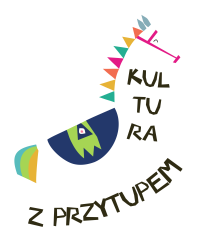 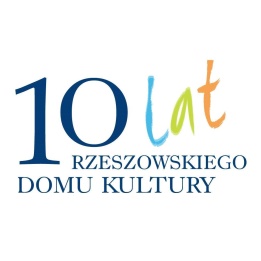 XIII PODKARPACKI PRZEGLĄD KAPEL LUDOWYCH 
I ZESPOŁÓW ŚPIEWACZYCH„DO KORZENI”29 LISTOPADA 2020 r.- KARTA ZGŁOSZENIA -(Zgłoszenie musi być wypełnione drukowanymi literami bez skrótów i obejmować dokładne dane).NAZWA KAPELI LUDOWEJ/ZESPOŁU ŚPIEWACZEGO MIEJSCOWOŚĆ/ADRES,
TELEFON KONTAKTOWY/E-MAILINSTYTUCJA DELEGUJĄCAZGŁASZANY UTWÓROPIS KAPELI LUDOWEJ/ZESPOŁU ŚPIEWACZEGO(maksymalnie 550 znaków, opis powinien zawierać krótką historię zespołu oraz największe osiągnięcia                        i ciekawostki)KIEROWNIK KAPELI/ZESPOŁUOSOBA ZGŁASZAJĄCA KAPELĘ/ZESPÓŁ……………………………………………………………………………………………………………………………
(DATA I PODPIS)Karta zgłoszenia jest ważna jedynie z podpisem, który świadczy o zapoznaniu się z Regulaminem XIII Podkarpackiego Przeglądu Kapel Ludowych 
i Zespołów Śpiewaczych „Do Korzeni” i jego postanowieniami.    